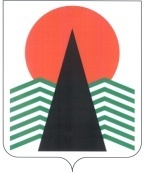  Администрация Нефтеюганского районаМуниципальная комиссияпо делам несовершеннолетних и защите их правПОСТАНОВЛЕНИЕ №93 26 декабря 2019 года, 11 – 00 ч. г. Нефтеюганск, 3 мкрн., д. 21, каб. 430зал совещаний администрации Нефтеюганского района,(сведения об участниках заседания указаны в протоколе № 66 заседания  мунципальной комиссии) О принимаемых мерах по защите имущественных прав детей-сирот и детей, оставшихся без попечения родителей  	  Заслушав и обсудив информацию по вопросу, предусмотренному планом работы муниципальной комиссии по делам несовершеннолетних и защите их прав Нефтеюганского района на 2019 год, муниципальная комиссия установила:	     В соответствии с Федеральными законами от 24 апреля 2008 года №48-ФЗ  «Об опеке и попечительстве», от 21 декабря 1996 года №159-ФЗ «О дополнительных гарантиях по социальной защите детей-сирот и детей, оставшихся без попечения родителей», Законом Ханты-Мансийского автономного округа - Югры от 20 июля 2007 года №114-оз «О наделении органов местного самоуправления муниципальных образований Ханты-Мансийского автономного округа - Югры отдельными государственными полномочиями по осуществлению деятельности по опеке и попечительству», порядком формирования и ведения реестра жилых помещений, нанимателями или членами семей нанимателей по договорам социального найма либо собственниками которых являются дети-сироты и дети, оставшиеся без попечения родителей, утвержденным Постановлением правительства Ханты-Мансийского автономного округа - Югры от 3 августа 2012 года  № 273-п, порядком осуществления контроля за использованием и сохранностью жилых помещений, нанимателями или членами семей нанимателей по договорам социального найма либо собственниками которых являются дети-сироты и дети, оставшиеся без попечения родителей, за обеспечением надлежащего санитарного и технического состояния жилых помещений, а также осуществления контроля за распоряжением ими, утвержденным Постановлением правительства Ханты-Мансийского автономного округа - Югры от 18 января 2019 года  № 6-п, отдел по опеке и попечительству администрации Нефтеюганского района формирует, ведет реестр жилых помещений, осуществляет контроль за использованием и сохранностью жилых помещений, нанимателями или членами семей нанимателей по договорам социального найма либо собственниками которых являются дети-сироты и дети, оставшиеся без попечения родителей, за обеспечением надлежащего санитарного и технического состояния жилых помещений, а также осуществления контроля за распоряжением ими.	В целях осуществления контроля за использованием и сохранностью, за обеспечением надлежащего санитарного и технического состояния жилых помещений, а также контроля за распоряжением ими, отдел по  опеке и попечительству по месту жительства (месту пребывания) детей-сирот  проводит плановые проверки жилых помещений  1 раз в год со дня включения информации о жилом помещении в реестр жилых помещений, нанимателями или членами семей нанимателей по договорам социального найма либо собственниками которых являются дети-сироты и дети, оставшиеся без попечения родителей,  и внеплановые проверки жилых помещений. Внеплановая проверка жилого помещения проводится при поступлении от юридических и физических лиц устных или письменных обращений, содержащих сведения о фактах ненадлежащего использования жилых помещений и (или) незаконном распоряжении жилыми помещениями, ненадлежащем санитарном и техническом состоянии жилых помещений, а также при осуществлении контроля по устранению ранее выявленных нарушений. В текущем году внеплановых проверок  не проводилось.	По состоянию на 10 декабря 2019 года в реестре жилых помещений состоит       26 квартир, закрепленных за 31 несовершеннолетним, из них: 20 детей являются членами семей нанимателей в жилых помещениях по договорам социального найма, 11 детей являются собственниками жилых помещений. Плановые проверки проведены в 26 жилых помещениях, из них: в 15 жилых помещениях в Нефтеюганском районе и в 11 жилых помещениях в других регионах Российской Федерации. По жилым помещениям, закрепленным за несовершеннолетними на других территориях, отдел по опеке и попечительству администрации Нефтеюганского района по месту жительства детей-сирот направляет в орган опеки и попечительства по месту нахождения жилого помещения о проведении соответствующей проверки с представлением акта проверки: в текущем году направлено 11 запросов, все акты получены.	При проведении проверок осуществляется оценка санитарного и технического состояния жилого помещения, сохранности его имущества, а также по предотвращению совершения сделок по отчуждению или обмену жилых помещений без предварительного разрешения органа опеки и попечительства, выполнения в жилых помещениях работ или совершения других действий, приводящих к их порче. 	По состоянию на 13 декабря 2019 года в отделе по опеке и попечительству администрации Нефтеюганского района состоит на учете:         - 67 детей получающих пенсию по потере кормильца (в 2019 г. оформлено 9 пенсий) и ежемесячного социального пособия  к пенсии по потере кормильца;         -  1 ребенок, получающий социальную пенсию (в свидетельстве о рождении в графах «отец» и «мать» стоит прочерк);          - 4 детей получающих пенсию по инвалидности.           Дети, которые являются получателями пенсии по случаю потери кормильца, имеют право на получение ежемесячного социального пособия, в соответствии с Законом Ханты-Мансийского автономного округа – Югры от 07.07.2004 № 45-оз «О поддержке семьи, материнства, отцовства и детства в Ханты-Мансийском автономном округе – Югра». Данное пособие носит заявительный характер, подлежит индексации, и на сегодняшний день его размер составляет 1 826 рублей в месяц. 	В отделе по опеке и попечительству в настоящее время на учете стоит один несовершеннолетний ребенок, у которого в свидетельстве о рождении отсутствуют сведения о родителях (в графах «мать» и «отец» стоят прочерки). 	Данный ребенок в соответствии с Федеральным законом от 15.12.2001                 N 166-ФЗ «О государственном пенсионном обеспечении в Российской Федерации» является получателем социальной пенсии. Данная норма действует с 01.01.2018.	Фактов нарушения сроков законными представителями по переосвидетельствованию детей-инвалидов не выявлено. 	В соответствии с Федеральным законом от 29.12.2006 № 256-ФЗ «О дополнительных мерах государственной поддержки семей, имеющих детей» опекуны (попечители), приемные родители могут обратиться  в ГУ УПФ РФ с заявлением о выдачи сертификатов на материнский (семейный) капитал несовершеннолетним детям, находящимся у них под опекой (попечительством), если у ребенка есть братья или сестры, рожденные после 1 января 2007 года, и родители детей лишены родительских прав или умерли. 	Специалистами отдела по опеке и попечительству администрации Нефтеюганского района оказывается помощь замещающим родителям в сборе документов для подачи заявлений в ГУ УПФ РФ:  установление места нахождения братьев (сестер) проживающих в других субъектах РФ и в получении их копий свидетельств о рождении, заверенных надлежащим образом. 	В 2019 году УПФР в г. Нефтеюганске  Ханты-Мансийского автономного округа – Югры (Межрайонное) выдано 6 сертификатов на материнский (семейный) капитал на имя несовершеннолетних детей относящихся к категории детей-сирот и детей, оставшихся без попечения родителей, 3 заявления в настоящее время находятся на рассмотрении.             В соответствии с Федеральным законом от 24.04.2008 N 48-ФЗ  «Об опеке и попечительстве», опекуны, попечители и приёмные родители ежегодно не позднее 1 февраля текущего года, представляет в орган опеки и попечительства отчет в письменной форме за предыдущий год о хранении, об использовании имущества подопечного и об управлении имуществом подопечного.	Специалистами отдела по опеке ежегодно с замещающими родителями, которые впервые приняли детей на воспитание в семью,  ведется разъяснительная работа:               - о правилах хранения, использования имущества несовершеннолетнего и об управлении имуществом;	- о порядке заполнения отчета.	 До 1 февраля 2019 года всеми замещающими родителями сданы ежегодные отчеты опекуна или попечителя о хранении, об использовании имущества несовершеннолетнего подопечного и об управлении таким имуществом за 2018 год.   	Отдел по опеке и попечительству осуществляет надзор за деятельностью опекунов (попечителей), приемных родителей путем проверки условий жизни несовершеннолетних, соблюдения их прав и законных интересов, обеспечения сохранности их имущества, в том числе по взысканию алиментов на содержание детей, оставшихся без попечения родителей. В отделе ведется реестр граждан ограниченных либо лишенных родительских прав, являющихся должниками по уплате алиментов детям сиротам и детям, оставшимся без попечения родителей. 	Специалистами отдела по опеке и попечительству проводятся консультации для опекунов, попечителей, приемных родителей, в ходе которых, разъясняется законодательство, оказывается помощь в составлении и оформлении заявлений о замене взыскателя в исполнительном производстве, писем в  ОСП по розыску должников, о предоставлении сведений о ходе исполнительного производства, о привлечении должников к административной ответственности по ст. 5.35.1 КоАП РФ и уголовной ответственности по ст. 157 УК РФ.  Ежегодно на собрания проводимые для законных представителей приглашаются представители ОСП с целью информирования и разъяснения требований норм законодательства в части взыскания алиментов.  	В отделе по опеке на учете состоит 82 ребенка, имеющих право на получение алиментов, из них всего 11 детей являются получателями. В 2019 г. у                             10 несовершеннолетних родители были привлечены к административной и уголовной ответственности. 	Среди обстоятельств, препятствующих реальному взысканию алиментов, по прежнему остается злостное уклонение родителей, лишенных родительских прав, от выполнения алиментных обязательств, алкоголизм, отсутствие постоянного места работы и сокрытие истинного размера заработка, а также отбывание наказание в местах лишения свободы.	  С целью обеспечения защиты прав и интересов детей-сирот и детей, оставшихся без попечения родителей, муниципальная комиссия по делам несовершеннолетних и защите их прав Нефтеюганского района п о с т а н о в и л а:	1.    Информацию о принимаемых мерах по защите имущественных прав детей-сирот и детей, оставшихся без попечения родителей, принять к сведению.  	Срок: 26 декабря 2019 года.	2.  Отделу по опеке и попечительству администрации Нефтеюганского района (В.В. Лобанкова) осуществлять ежеквартальный контроль направления опекунами (попечителями), приемными родителями заявлений в отдел судебных приставов по месту нахождения исполнительного листа о предоставлении информации о ходе исполнительного производства о привлечении должников к административной, уголовной ответственности.	Информацию о проведенной работе  заслушать на заседании муниципальной комиссии в 2020 году в ходе рассмотрения вопроса о принимаемых мерах по защите имущественных прав детей-сирот и детей, оставшихся без попечения родителей.	Срок:  4 квартал 2020 года.	3. Контроль за исполнением данного постановления возложить на заместителя председателя  муниципальной комиссии по делам несовершеннолетних и защите их прав Нефтеюганского района.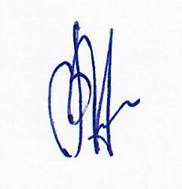 Председательствующий в заседании                                   В.Г.Михалев